一般社団法人日本ゴールボール協会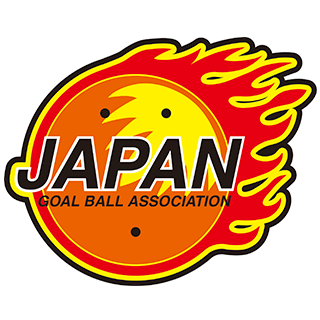 公認審判員 登録・更新申請書年　　月　　日以下は協会記入欄日本ゴールボール協会公認審判員登録・更新・申請書(様式-1)を添えて、審判員制度運営委員会（referee.to@jgba.or.jp）へメールにて申請してください。登録料は認定後１ヶ月以内に、更新料は毎年度の更新時（２月末日）までに下記の口座に振込んでください。後日新たな審判登録証 を送付いたします。※新規登録時についてのみ、翌年の3月末日をもって1年間とする。・日本ゴールボール協会公認審判員登録・更新・申請書(様式-1)・登録料3,000円 (新規登録及び昇給登録時)・更新料2,000円※条件を満たしていない場合は、更新が認められません。なお、更新申請は、毎年度の更新時（2月末日）までですのでご注意ください。（フリガナ）氏名（　　　                                                   　　　　　　　　　　　　　　）（　　　                                                   　　　　　　　　　　　　　　）（　　　                                                   　　　　　　　　　　　　　　）生年月日（西暦）　年　　　　月　　　　日　（満　　　　歳）　年　　　　月　　　　日　（満　　　　歳）　年　　　　月　　　　日　（満　　　　歳）自宅住所（〒　　　　―　　　　　）（〒　　　　―　　　　　）（〒　　　　―　　　　　）電話番号メールアドレス　　　　　　　　　　　　　＠　　　　　　　　　　　　　＠　　　　　　　　　　　　　＠申請分類A級レフェリー　・　B級レフェリー　・　C級レフェリー　・　オフィシャルA級レフェリー　・　B級レフェリー　・　C級レフェリー　・　オフィシャルA級レフェリー　・　B級レフェリー　・　C級レフェリー　・　オフィシャル現審判員等級講習会受講日講習会会場登録年月日年　　月　　日前年度更新有　・　無登録番号番　初年度登録年　　月　　日　処理番号番　処理年月日年　　月　　日　